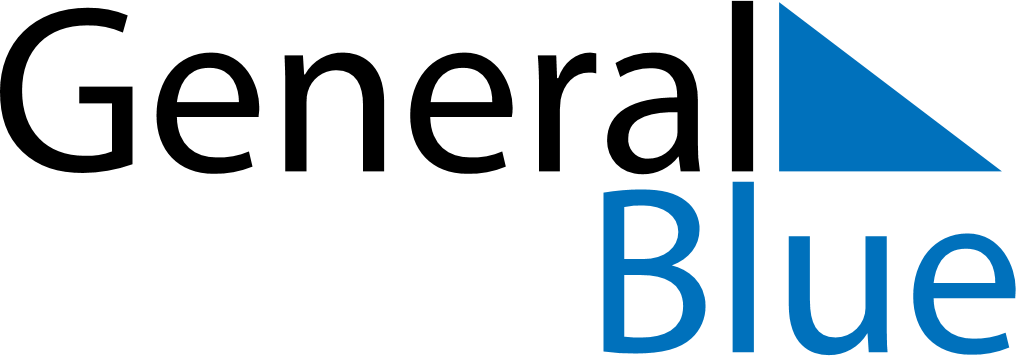 November 2024November 2024November 2024November 2024November 2024November 2024Skelleftea, Vaesterbotten, SwedenSkelleftea, Vaesterbotten, SwedenSkelleftea, Vaesterbotten, SwedenSkelleftea, Vaesterbotten, SwedenSkelleftea, Vaesterbotten, SwedenSkelleftea, Vaesterbotten, SwedenSunday Monday Tuesday Wednesday Thursday Friday Saturday 1 2 Sunrise: 7:23 AM Sunset: 3:16 PM Daylight: 7 hours and 52 minutes. Sunrise: 7:26 AM Sunset: 3:12 PM Daylight: 7 hours and 45 minutes. 3 4 5 6 7 8 9 Sunrise: 7:30 AM Sunset: 3:09 PM Daylight: 7 hours and 39 minutes. Sunrise: 7:33 AM Sunset: 3:05 PM Daylight: 7 hours and 32 minutes. Sunrise: 7:36 AM Sunset: 3:02 PM Daylight: 7 hours and 25 minutes. Sunrise: 7:40 AM Sunset: 2:59 PM Daylight: 7 hours and 19 minutes. Sunrise: 7:43 AM Sunset: 2:56 PM Daylight: 7 hours and 12 minutes. Sunrise: 7:46 AM Sunset: 2:52 PM Daylight: 7 hours and 5 minutes. Sunrise: 7:50 AM Sunset: 2:49 PM Daylight: 6 hours and 59 minutes. 10 11 12 13 14 15 16 Sunrise: 7:53 AM Sunset: 2:46 PM Daylight: 6 hours and 52 minutes. Sunrise: 7:57 AM Sunset: 2:43 PM Daylight: 6 hours and 46 minutes. Sunrise: 8:00 AM Sunset: 2:40 PM Daylight: 6 hours and 39 minutes. Sunrise: 8:03 AM Sunset: 2:36 PM Daylight: 6 hours and 32 minutes. Sunrise: 8:07 AM Sunset: 2:33 PM Daylight: 6 hours and 26 minutes. Sunrise: 8:10 AM Sunset: 2:30 PM Daylight: 6 hours and 19 minutes. Sunrise: 8:14 AM Sunset: 2:27 PM Daylight: 6 hours and 13 minutes. 17 18 19 20 21 22 23 Sunrise: 8:17 AM Sunset: 2:24 PM Daylight: 6 hours and 7 minutes. Sunrise: 8:20 AM Sunset: 2:21 PM Daylight: 6 hours and 0 minutes. Sunrise: 8:24 AM Sunset: 2:18 PM Daylight: 5 hours and 54 minutes. Sunrise: 8:27 AM Sunset: 2:15 PM Daylight: 5 hours and 48 minutes. Sunrise: 8:31 AM Sunset: 2:13 PM Daylight: 5 hours and 42 minutes. Sunrise: 8:34 AM Sunset: 2:10 PM Daylight: 5 hours and 35 minutes. Sunrise: 8:37 AM Sunset: 2:07 PM Daylight: 5 hours and 29 minutes. 24 25 26 27 28 29 30 Sunrise: 8:40 AM Sunset: 2:04 PM Daylight: 5 hours and 23 minutes. Sunrise: 8:44 AM Sunset: 2:02 PM Daylight: 5 hours and 17 minutes. Sunrise: 8:47 AM Sunset: 1:59 PM Daylight: 5 hours and 12 minutes. Sunrise: 8:50 AM Sunset: 1:57 PM Daylight: 5 hours and 6 minutes. Sunrise: 8:53 AM Sunset: 1:54 PM Daylight: 5 hours and 0 minutes. Sunrise: 8:56 AM Sunset: 1:52 PM Daylight: 4 hours and 55 minutes. Sunrise: 8:59 AM Sunset: 1:49 PM Daylight: 4 hours and 49 minutes. 